JPEG: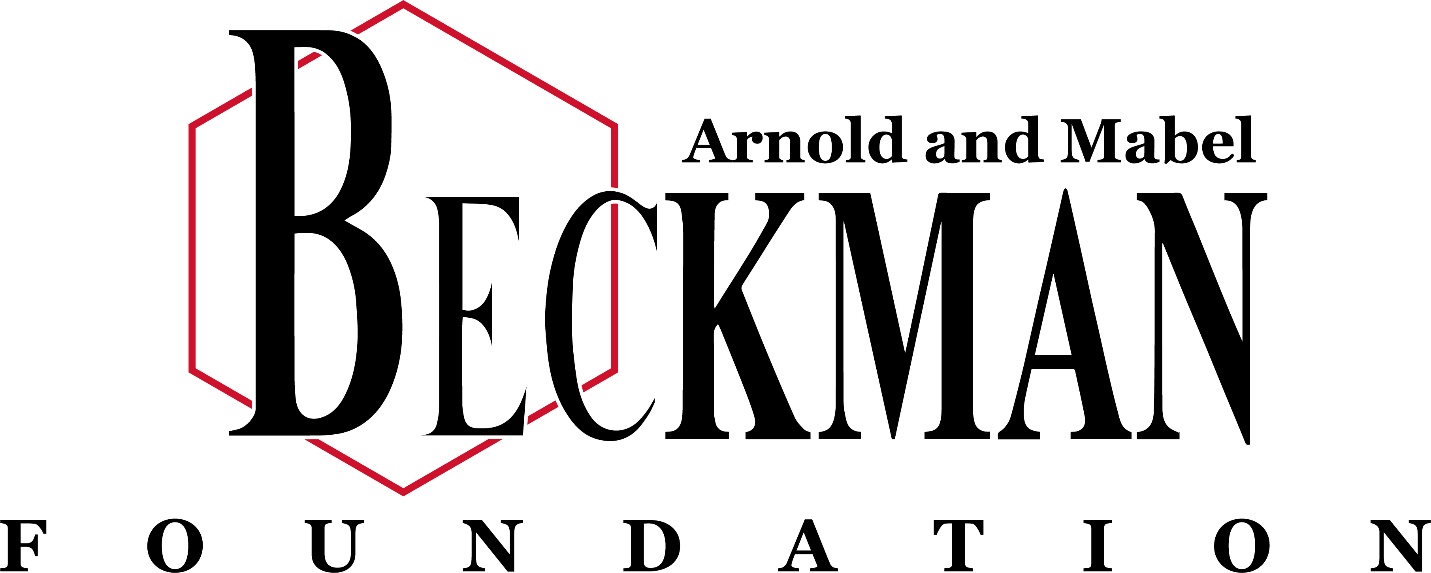 PNG: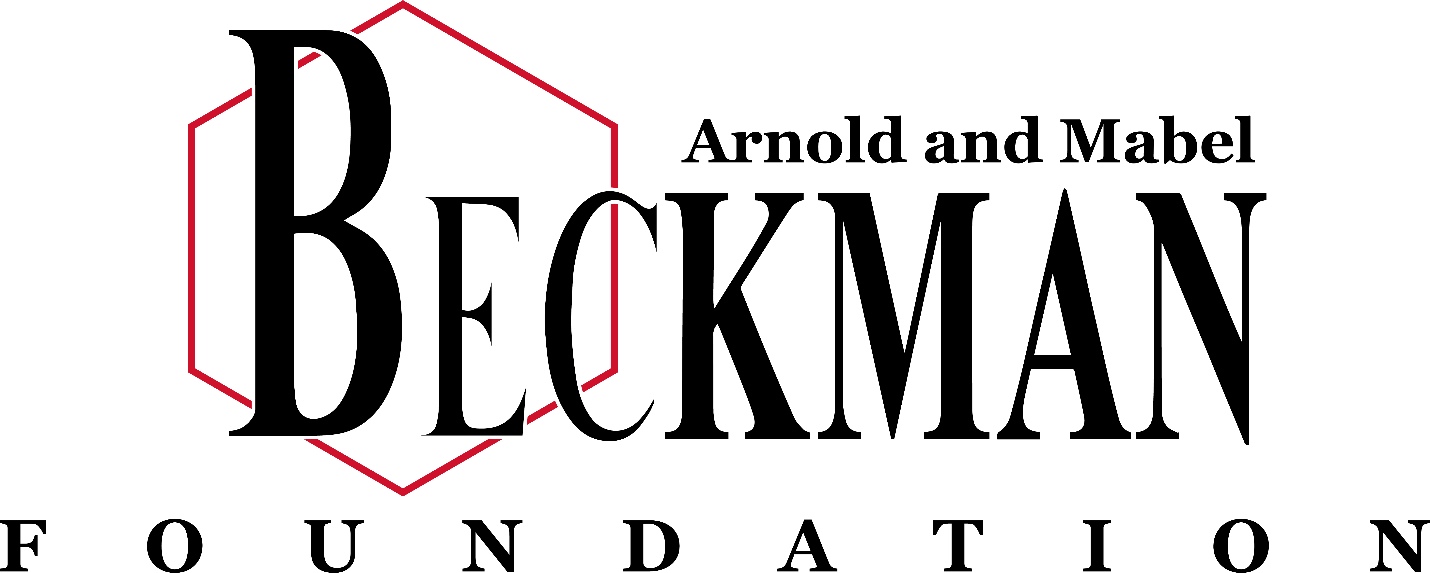 